德明財經科技大學校友會公開講座(5月)「2023台灣房地產市場-狡兔追市，黯淡的月，春暖花開?」報名費用：免費活動時間：2023.05.03(三) 18:30 - 20:00活動地點：德明財經科技大學-綜合大樓五樓-國際會議廳(A506)報名網址：https://forms.gle/21Wi7YYcHzS5DzjR6顏炳立大師的講座往往是一票難求，本次講座「免費開放校內外人士共150人參加」，名額有限，歡迎盡速報名！若有其他疑問請洽活動承辦人：職發中心 蘇長毅。聯絡電話：(02)2658-5801#2431。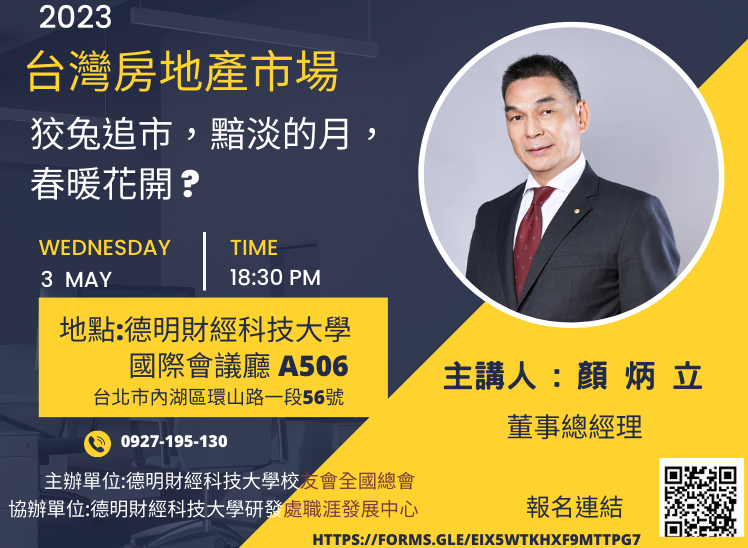 